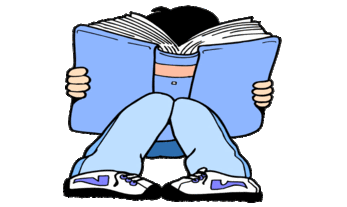 YEAR 2 HOME LEARNING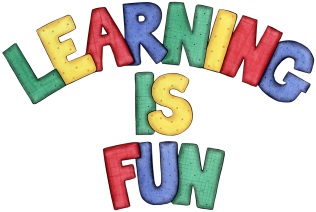 YEAR 2 HOME LEARNINGDate SetFriday 10th November   Date DueFriday 17th November     MathleticsWe would like the children to complete the ‘shade fractions’ and ‘halves and quarters’ activities where they need to colour in the fraction shown on each shape. We would also like the children to complete the ‘fractions of a collection’ activity where they need to share the amount of objects into either halves or quarters and identify the answer.  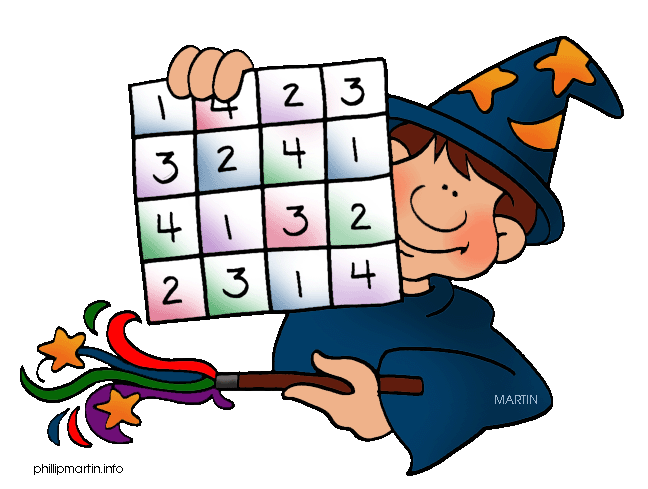 SpellodromeWritingWe would like the children to learn words that end in ‘al’  such as metal, pedal, capital, hospital, animal etc. The children will also be completing an activity where they need to identify theverb to complete the sentence. For example “The boy kicked the ball across the grass.”    ReadingRecommended daily reading time:KS1 15-20 minutes KS2 40 minutesGreekPlease go to Greek Class Blog for Greek Home LearningGreek Class - St Cyprian's Greek Orthodox Primary Academy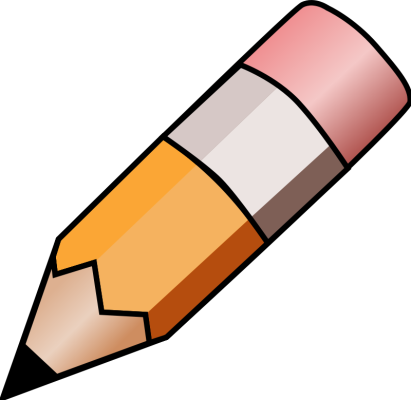 